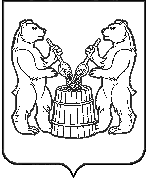 АДМИНИСТРАЦИЯ  УСТЬЯНСКОГО МУНИЦИПАЛЬНОГО РАЙОНА  АРХАНГЕЛЬСКОЙ  ОБЛАСТИПОСТАНОВЛЕНИЕот 02 марта 2018 г. №  231р.п. Октябрьский(в редакции постановления от 30.05.2019г. № 642 и от 23.06.2020г. №804)Об утверждении  Положения о конкурсе проектов и порядке предоставления  субсидий социально ориентированным некоммерческим организациям Устьянского района            В соответствии со статьей 31.1 Федерального закона от 12 января 1996 года № 7-ФЗ «О некоммерческих организациях», областным законом от 27 апреля 2011 года № 281-21-ОЗ «О взаимодействии органов государственной власти Архангельской области и некоммерческих организаций», с государственной  программой Архангельской области «Совершенствование государственного управления и местного самоуправления, развитие институтов гражданского общества в Архангельской области», утвержденной постановлением Правительства Архангельской области от 10 октября 2019 года № 548-пп;  муниципальной  программой «Комплексное развитие муниципальных образований Устьянского района и государственная поддержка социально-ориентированных некоммерческих организаций», утвержденной  постановлением администрации Устьянского муниципального района Архангельской области  от 14 ноября 2019 года № 1447 администрация Устьянского муниципального районаПОСТАНОВЛЯЕТ:Утвердить прилагаемое Положение о конкурсе проектов и порядке предоставления  субсидий социально ориентированным некоммерческим организациям Устьянского района.Контроль за  выполнением настоящего постановления возложить на  первого заместителя главы администрации  по экономике, промышленности и АПК С.А. Молчановского.Опубликовать настоящее постановление в муниципальном вестнике «Устьяны» и разместить на официальном сайте администрации муниципального образования «Устьянский муниципальный район».Настоящее постановление вступает в законную силу после официального опубликования.Глава муниципального образования                                         А.А. Хоробров                                                                                              УТВЕРЖДЕНО                                                                                               Постановлением  администрации                                                                                               муниципального образования                                                                                              «Устьянский муниципальный                                                                                               район» от 02 марта 2018 г. № 231                                                                                                                 (в редакции постановления от 30.05.2019г.                                                                                                                  № 642 и от 23.06.2020г. №804)П О Л О Ж Е Н И Ео конкурсе проектов  социально ориентированных некоммерческих организаций Устьянского района и порядке предоставления субсидийI. Общие положения.1. Настоящее  Положение определяет правила проведения  конкурса проектов  и порядок предоставления субсидий социально ориентированным некоммерческим организациям на территории  Устьянского муниципального района (далее – конкурс, порядок предоставления субсидий).2. Организацию и проведение  конкурса осуществляет администрация Устьянского муниципального района Архангельской области (далее - администрация).3. Цель проведения  конкурса и предоставления субсидии:        - активизация  и поддержка  деятельности  социально ориентированных         некоммерческих организаций  Устьянского района в решении  социально значимых       проблем территории в целях реализации муниципальной программы «Комплексное развитие муниципальных образований Устьянского района и государственная поддержка социально ориентированных некоммерческих организаций», утвержденной постановлением администрации Устьянского муниципального района Архангельской области от 14 ноября 2019 года № 1447.4. Предоставление субсидий осуществляется главным распорядителем средств районного и областного бюджета - администрацией в соответствии со сводной бюджетной росписью районного бюджета на соответствующий финансовый год и плановый период, доведенными лимитами бюджетных обязательств и предельными объемами финансирования.II. Условия  участия в конкурсе.5. Участниками конкурса  могут быть некоммерческие  организации, зарегистрированные в установленном  федеральным законом порядке и осуществляющие на территории  Устьянского района Архангельской области в соответствии со  своими  учредительными  документами виды деятельности, предусмотренные  ст. 31.1. Федеральным законом от 12 января  1996 года  № 7-ФЗ «О некоммерческих организациях» (далее – ФЗ №7 ФЗ) и пунктом 1 статьи 11 областного закона от 27 апреля 2011 года № 281-21-ОЗ «О взаимодействии органов государственной власти Архангельской области и некоммерческих организаций» (далее – областной закон):       5.1. в отношении которых на первое число месяца, предшествующего месяцу, в котором планируется заключение соглашения или принятие решения о предоставлении субсидии отсутствуют:           5.1.1. неисполненная обязанность по уплате налогов, сборов, страховых взносов, пеней, штрафов, процентов, подлежащих уплате в соответствии с законодательством Российской Федерации о налогах и сборах;           5.1.2. просроченная задолженность по возврату в соответствующий бюджет бюджетной системы Российской Федерации субсидий, бюджетных инвестиций, предоставленных, в том числе в соответствии с иными правовыми актами (в случае, если такое требование предусмотрено правовым актом), и иная просроченная задолженность перед соответствующим бюджетом бюджетной системы Российской Федерации;           5.1.3. факт нахождения в  процессе  реорганизации, ликвидации, банкротства  и ограничения на осуществление хозяйственной деятельности в порядке, предусмотренном законодательством Российской Федерации (в случае, если такие требования предусмотрены правовым актом);       5.2. которые не имеют статус иностранного юридического лица, а также российского юридического лица, в уставном (складочном) капитале которых доля участия иностранных юридических лиц, местом регистрации которых является государство или территория, включенные в утверждаемый Министерством финансов Российской Федерации перечень государств и территорий, предоставляющих льготный налоговый режим налогообложения и (или) не предусматривающих раскрытия и предоставления информации при проведении финансовых операций (офшорные зоны) в отношении таких юридических лиц, в совокупности превышает 50 процентов;        5.3. в составе учредителей  которых состоит политическая партия, упоминание наименования политической партии  в уставе заявителя, факты передачи заявителем пожертвований политической партии или  ее региональному отделению.6. Участниками конкурса  не могут быть:     6.1. физические лица,     6.2. коммерческие организации,     6.3. государственные  и муниципальные учреждения,     6.4. политические партии и их местные  отделения,     6.5. общественные объединения, не являющиеся  юридическими лицами,     6.6. специализированные  организации,     6.7. религиозные организации.7. Обязательными  условиями участия  в конкурсе являются:      7.1. соответствие заявки  обязательным  требованиям по финансированию  проектов, определенным  пунктами  8 - 11 настоящего Положения.       7.2. соответствие  содержания проекта заявленному приоритетному направлению конкурса пункт 14 настоящего Положения,       7.3. соответствие  представленного проекта форме, установленной Приложением 1  к настоящему Положению.       7.4. соответствие содержания представленных документов требованиям к заявке, определенным пунктом  13  настоящего  Положения.8. Участие  в конкурсе предусматривает финансирование представляемых на конкурс проектов за  счет  средств  районного и областного бюджетов и  внебюджетных источников. Софинансирование представляемых на конкурс проектов за  счет внебюджетных источников возможно осуществлять за  счет  собственных  средств  СО НКО, волонтерского труда, спонсорских средств.9. Запрашиваемая сумма  субсидий  из  районного и областного бюджетов на реализацию  одного проекта  не должна превышать  150 000 рублей.10. Получатели  субсидий вправе  осуществлять за  счет субсидий только целевые расходы, связанные  с реализацией мероприятий  проектов,  в том  числе:      10.1. расходы  на оплату  труда привлеченных  специалистов (не более 15% от запрашиваемой суммы),      10.2.  расходы на приобретение товаров, работ, услуг,      10.3. транспортные расходы,      10.4. расходы на командировки,      10.5. арендные платежи,      10.6. расходы по оплате  услуг банка.11. За  счет  представленных субсидий  социально ориентированным некоммерческим организациям запрещается осуществлять следующие расходы:       11.1. расходы, связанные с осуществлением  предпринимательской деятельности и оказанием помощи коммерческим организациям,       11.2. расходы, связанные с осуществлением деятельности, напрямую не  связанной с проектами,       11.3. расходы на поддержку политических партий и избирательных кампаний,       11.4. расходы на проведение митингов, демонстраций, шествий, пикетирований,       11.5. расходы на  научные исследования,        11.6. уплата  пеней, штрафов.III. Подготовка и предоставление  заявок.12. Социально ориентированные  некоммерческие организации – юридические лица  готовят заявку, приложения к ней и предоставляют  ее  в администрацию в одном экземпляре в печатном виде на бумажном носителе и в одном экземпляре на магнитном носителе.13. В состав  заявки  должны   входить  следующие  документы:       13.1. Информация о заявителе (Приложение  1 к  заявлению).       13.2. Паспорт проекта (Приложение 2  к заявлению)       13.3. Проект (Приложение 3 к заявлению)       13.4. Копия  устава  заявителя.       13.5. Копия  отчетности, представленной заявителем в Министерство юстиции РФ (его территориальный орган) за предыдущий отчетный год.       13.6. Документы, подтверждающие обязательства заявителя (или его партнеров)  обеспечить  софинансирование целевых расходов на реализацию проекта в  виде  поступлений  на реализацию проекта из средств    внебюджетных источников, включая денежные средства, безвозмездно выполняемые работы и оказываемые услуги, труд добровольцев (по его  стоимостной  оценке исходя из  среднего  часового тарифа).       13.7. Другие  документы по  желанию заявителя.14. На конкурс  принимаются проекты, ориентированные на решение проблем  по  следующим приоритетным направлениям:       14.1. развитие институтов гражданского общества, добровольческой деятельности, направленной на решение социальных проблем населения Устьянского района,       14.2. реализация проектов  в  области воспитания детей и подростков,       14.3. охрана здоровья, формирование  здорового образа  жизни (в том  числе  профилактика  курения, алкоголизма, наркомании),       14.4. поддержка проектов, направленных на защиту  прав и интересов людей  с  ограниченными возможностями,      14.5. поддержка  молодежных инициатив, проектов молодежных  движений и  организаций,      14.6. проекты, направленные  на  сохранение и популяризацию исторического и культурного  наследия Устьянского района,      14.7. проекты, направленные на обеспечение безопасности населения  и общественного порядка в Устьянском районе.      Перечень  приоритетных направлений подлежит  опубликованию в составе информационного  сообщения о начале  проведения конкурса.15. Претенденты имеют право подать только одну заявку. К каждой заявке, поданной на конкурс, прилагается полный комплект документов (в соответствии  с  пунктом  13 настоящего  Положения).16. Расходы, связанные с подготовкой и представлением заявок, несут  претенденты.17. Заявки, поступившие  по истечении срока, указанного  в  информационном сообщении о начале конкурса или не соответствующие пункту 13, 14  настоящего Положения, к рассмотрению не принимаются.IV. Конкурсная комиссия.18. В целях проведения конкурса и определения  победителей образовывается конкурсная комиссия. Персональный состав  конкурсной комиссии  утверждается постановлением  администрации в количестве не менее 7  человек.Состав конкурсной комиссии формируется таким образом, чтобы была исключена возможность возникновения конфликта интересов, который влияет или может повлиять на осуществление полномочий конкурсной комиссией.Для целей настоящего Положения под конфликтом интересов понимается ситуация, при которой личная заинтересованность (прямая или косвенная) члена конкурсной комиссии влияет или может повлиять на надлежащее, объективное и беспристрастное осуществление им полномочий члена конкурсной комиссии.Под личной заинтересованностью члена конкурсной комиссии понимается возможность получения им доходов в виде денег, иного имущества, в том числе имущественных прав, услуг имущественного характера, результатов выполненных работ или каких-либо выгод (преимуществ), и (или) состоящими с ним в близком родстве или свойстве лицами (родителями, супругами, детьми, братьями, сестрами, а также братьями, сестрами, родителями, детьми супругов и супругами детей), гражданами или организациями, с которыми член конкурсной комиссии и (или) лица, состоящие с ним в близком родстве или свойстве, связаны имущественными, корпоративными или иными близкими отношениями.В случае возникновения у члена конкурсной комиссии личной заинтересованности, которая приводит или может привести к конфликту интересов, либо при возникновении ситуации оказания воздействия (давления) на члена конкурсной комиссии, связанного с осуществлением им своих полномочий, член конкурсной комиссии обязан в кратчайшие сроки проинформировать об этом в письменной форме председателя конкурсной комиссии.        Председатель конкурсной комиссии, которому стало известно о возникновении у члена конкурсной комиссии личной заинтересованности, которая приводит или может привести к конфликту интересов, обязан принять меры по предотвращению или урегулированию конфликта интересов, вплоть до исключения члена конкурсной комиссии, являющегося стороной конфликта интересов, из состава конкурсной комиссии19. Конкурсная комиссия  действует на основании настоящего  Положения и осуществляет следующие  функции:     19.1. принимает решение о привлечении экспертов, обладающих  специальными знаниями и квалификацией, на добровольной  и безвозмездной основе для оценки проектов (по необходимости);     19.2. рассматривает заявки на участие в конкурсе;     19.3. приглашает представителей участников конкурса на свои заседания, задает им вопросы, запрашивает необходимую информацию в соответствии с настоящим Положением;      19.4. определяет победителей конкурса.20. Члены конкурсной комиссии участвуют в заседаниях  конкурсной комиссии  лично. В случае если член конкурсной комиссии отсутствует на заседании, он не  вправе  передавать свой голос  другому  члену конкурсной комиссии или иному  лицу (члены  конкурсной комиссии участвуют в ее заседании без права замены).21. Комиссия  правомочна осуществлять функции, предусмотренные настоящим Положением, если на заседании  комиссии присутствует не менее  половины от общего числа ее  членов. Члены  комиссии должны быть уведомлены уполномоченным органом о месте, дате и времени проведения заседания комиссии не позднее, чем за 5 календарных дней.22. Решения комиссии, в том  числе о результатах конкурса, оформляются протоколами, которые подписываются председателем комиссии. В протоколах указывается  особое мнение  членов комиссии (при его наличии), а также  сведения о заключениях экспертов (в  случае  их привлечения к  оценке проектов). Решения комиссии принимаются при наличии  кворума  простым большинством  голосов присутствующих на заседании  членов комиссии. При равенстве голосов членов  комиссии  решающим  является голос председателя комиссии.23. Организационно-техническое обеспечение работы комиссии  осуществляет администрация.V. Проведение конкурса.24. Конкурс  считается  объявленным  с момента  публикации  информационного сообщения о начале проведения  конкурса  в муниципальном  вестнике «Устьяны».25. Прием и регистрацию заявок на участие  в конкурсе осуществляет  администрация  после опубликования информационного  сообщения  о начале проведения  конкурса. Срок окончания приема  заявок указывается  в информационном сообщении о начале проведения  конкурса.26. Принятые администрацией заявки, выносятся на рассмотрение конкурсной комиссии не позднее 10 рабочих дней после окончания приема документов на конкурс. 27. Конкурсной комиссией проводится заседание не позднее 10 рабочих дней со дня поступления заявок в комиссию и определяются победители конкурса в соответствии  со следующими  критериями:       27.1 соответствие проекта  приоритетным направлениям конкурса,       27.2 значимость, актуальность и реалистичность конкретных задач, на решение которых направлен проект,       27.3 реалистичность  и обоснованность  расходов  на реализацию проекта,       27.4 наличие  и размер средств и ресурсов, привлеченных из  внебюджетных источников,       27.5 наличие конкретных  и значимых результатов проекта,       27.6 степень влияния мероприятий  проекта  на  улучшение состояния  целевой группы,       27.7 количество добровольцев, которых планируется привлечь к реализации проекта,       27.8 наличие у  участника конкурса опыта осуществления деятельности, предполагаемой по проекту,       27.9 соответствие  квалификации и опыта исполнителей проекта запланированной деятельности,       27.10 наличие у  участника  конкурса партнерских отношений с органами  местного самоуправления, с коммерческими и некоммерческими организациями, средствами  массовой информации.Оценка критериев производится по шестибальной шкале (высший уровень показателя - 5 баллов, высокий уровень показателей - 4 балла, средний уровень показателей - 3 балла, ниже среднего уровня показателей - 2 балл, низкий - 1 балл, низшее значение показателя - 0 баллов). Сумма средних арифметических баллов, выставленных по каждому критерию на основании заключений членов комиссии на проект, составляет итоговый  рейтинг заявки. Максимальный рейтинг заявки  составляет 50 баллов. Очередность предоставления субсидии определяется на основании итогового рейтинга заявок (начиная от большего показателя к меньшему). 28. Отказывается в предоставлении субсидии СО НКО в случае, если:          28.1. рейтинг заявки составил ½ и менее от максимально возможного, 28.2. документы, представленные на конкурс не соответствуют требованиям, определенным пунктом 13 настоящего Порядка, или указанные документы не представлены (предоставлены не в полном объеме), 28.3. недостоверность информации, содержащейся в документах, представленных получателем субсидии,          28.4. на первое число месяца, предшествующего месяцу, в котором планируется заключение соглашения либо принятие решения о предоставлении субсидии, получатели субсидии не соответствуют требованиям, указанным в пункте 5 настоящего Положения и получали средства из соответствующего бюджета бюджетной системы Российской Федерации в соответствии с иными нормативными правовыми актами, муниципальными правовыми актами на реализацию того же проекта, на те же расходы.29. Основными принципами рассмотрения заявок конкурсной комиссией является создание одинаковой доступности и равных условий для всех заявителей, объективность оценки и единство требований.30. Заседания конкурсной комиссии  проводятся  в отсутствие  участников  конкурса и лиц, заинтересованных  в реализации  конкретных проектов. В ходе изучения и оценки заявок комиссия  вправе запрашивать от  участников конкурса  дополнительные сведения.31. Материалы, поданные на конкурс, не рецензируются и не возвращаются.VI.  Итоги проведения  конкурса и порядок предоставления субсидий.32. На основании протокола заседания конкурсной комиссии администрация в течение 5-ти рабочих дней издает постановление о выделении средств районного и областного бюджета на предоставление субсидий победителям конкурса. На основании указанного постановления в течение 20-ти рабочих дней с каждым из победителей конкурса администрация заключает договор о предоставлении субсидии, в соответствии с типовой формой, установленной финансовым управлением администрации муниципального образования «Устьянский муниципальный район». 33. Администрация устанавливает в договоре о предоставлении субсидии нормы о результатах предоставления субсидии в целях реализации муниципальной программы «Комплексное развитие муниципальных образований Устьянского района и государственная поддержка социально ориентированных некоммерческих организаций», утвержденной постановлением администрации Устьянского муниципального района Архангельской области от 14 ноября 2019 года № 1447  и значения показателей, необходимых для достижения результатов предоставления субсидии. 34. Субсидии перечисляются с лицевых счетов администрации, открытых в Отделе № 21 Управления Федерального казначейства по Архангельской области, платежными документами на расчетные счета участников конкурса, признанных победителями, за счет средств местного бюджета в течение двух месяцев с даты подписания договора на предоставление субсидии, за счет средств областного бюджета по мере поступления средств на счет администрации.35. Предоставленные субсидии используются на реализацию целевых проектов СО НКО, в том числе в области оказания услуг в социальной сфере, в рамках осуществления их уставной деятельности, соответствующей положениям статьи 31.1 ФЗ № 7-ФЗ и пункта 1 статьи 11 областного закона.36. Получатели субсидий вправе осуществлять за счет субсидий только целевые расходы, предусмотренные пунктом 10 настоящего Положения.37. Предоставленная субсидия должна быть использована в сроки, предусмотренные договором о предоставлении субсидии. Сроки использования субсидий могут определяться в договорах о предоставлении субсидий в индивидуальном порядке с учетом сроков реализации проектов. Сроки использования субсидий не ограничиваются финансовым годом, в котором предоставлены эти субсидии.VII. Контроль и отчетность.38. Получатель субсидии обязан:         38.1. Вести раздельный учет расходов, источником финансового обеспечения которых является субсидия,         38.2 Представлять в администрацию:              38.2.1. информацию, связанную с исполнением договора, не позднее чем через десять дней со дня получения соответствующего запроса;              38.2.2. отчет об использовании субсидии (в том числе о результатах реализации проекта, о целевом использовании средств субсидии (о расходах, источником финансового обеспечения которых является субсидия, с приложением заверенных копий первичных документов, подтверждающих расходы) и достижении результатов, показателей предоставления субсидии) по форме, согласно Приложению 2 к настоящему Положению в сроки, предусмотренные договором о предоставлении субсидии. 39. Администрация, как главный распорядитель средств районного и областного бюджета вправе устанавливать в договоре на предоставление субсидии сроки и формы предоставления получателем субсидии дополнительной отчетности.40. В ходе реализации проекта исполнитель проекта не вправе произвольно менять  смету расходов проекта без согласования с администрацией.41. Контроль за соблюдением условий, целей и порядка предоставления субсидий осуществляется администрацией и органом муниципального финансового контроля муниципального образования «Устьянский муниципальный район».42. Обязательным условием предоставления субсидий, включаемых в договоры о предоставлении субсидий, является согласие СО НКО на осуществление администрацией и органами муниципального финансового контроля муниципального образования «Устьянский муниципальный район» проверок соблюдения получателями субсидий условий, целей и порядка предоставления субсидий. Проверки, указанные в настоящем пункте проводятся один раз в год, в зависимости от календарного плана мероприятий проектной заявки и по итогам реализации проекта.43. Администрация в 3-дневный срок после подписания акта проверки или получения иного документа, отражающего результаты проверки, от органов муниципального финансового контроля направляет получателю субсидии требование о возврате субсидии в случае нарушения получателем субсидии условий, установленных при предоставлении субсидии (в том числе выявления факта нецелевого использования субсидии, не достижения результатов предоставления субсидий).       Получатель субсидии производит возврат субсидии в течение 30 календарных дней со дня получения от администрации требования о возврате субсидии, если иной срок возврата не установлен законодательством Российской Федерации.44. При непредставлении получателем субсидии отчета о реализации проекта СО НКО с приложением документов, подтверждающих целевое использование средств,  в сроки, предусмотренные пунктом 38 настоящего Положения получатель субсидии обязан вернуть средства субсидии в полном объеме в течение 45 рабочих дней после дня окончания срока сдачи отчета.45. При наличии остатков субсидий, неиспользованных в отчетном финансовом году, получатель субсидии обязан возвратить бюджетные средства в соответствии с абзацем вторым пункта 43 настоящего Порядка.46. При нарушении получателем субсидии срока возврата субсидии администрация принимает меры по взысканию указанных средств в доход бюджета муниципального образования "Устьянский муниципальный район" в порядке, установленном законодательством Российской Федерации.47. В случае не возврата бюджетных средств получателем субсидии взыскание средств производится в судебном порядке в соответствии с законодательством Российской Федерации.48. В случае нарушения срока возврата субсидии, предусмотренного абзацем вторым пункта 43 настоящего Порядка, получатель субсидии уплачивает проценты на сумму субсидии. Размер процентов определяется ключевой ставкой Банка России, действовавшей в соответствующие периоды. Эти правила применяются, если иной размер процентов не установлен законом или договором.                                                                                    Приложение 1 к Положению  о конкурсе проектов  и порядке предоставления  субсидий  социально ориентированным некоммерческим  организациям Устьянского района                                                                                 В администрацию   Устьянского                                                                                              муниципального района Архангельской областизаявлениена участие в конкурсе Достоверность информации (в том числе документов), представленной в составе заявки на участие в конкурсе, подтверждаем. С условиями конкурса и предоставления субсидий ознакомлены.Просим принять заявку на участие в конкурсе.Приложения:Информация о заявителе (Приложение № 1 к настоящему заявлению).Паспорт проекта (Приложение № 2 к настоящему заявлению).Проект (Приложение № 3 к настоящему заявлению).Копия Устава заявителя.Копия отчетности, представленной заявителем в Министерство юстиции Российской Федерации (его территориальный орган)                                      за предыдущий отчетный год.Документы, подтверждающие обязательства заявителя (или его партнеров) обеспечить софинансирование целевых расходов на реализацию проекта в виде поступлений на реализацию проекта из внебюджетных источников, включая денежные средства, безвозмездно выполняемые работы и оказываемые услуги, труд добровольцев (по его стоимостной оценке исходя из среднего часового тарифа).Иная информация (в том числе документы) о деятельности заявителя (по желанию заявителя).«____» _______ 20__ года.Согласие на обработку Администрацией моих персональных данных, указанных в настоящей информации, подтверждаю. Наличие согласий на обработку Администрацией персональных данных иных лиц, указанных в настоящей информации, подтверждаю«____» ______________ 20__ годаПриложение № 2 к заявлению на участие в конкурсе Наименование  организации - заявителяПАСПОРТ ПРОЕКТАПроект «»Приложение № 3 к заявлению на участие в конкурсе ПРОЕКТ1. наименование ПРОЕКТА2. ОБОСНОВАНИЕ АКТУАЛЬНОСТИ ПРОЕКТА И ПОСТАНОВКА ПРОБЛЕМЫ 3. ЦЕЛЬ И ЗАДАЧИ ПРОЕКТА 4. ЦЕЛЕВАЯ ГРУППА ПРОЕКТА5. ПРОДОЛЖИТЕЛЬНОСТЬ РЕАЛИЗАЦИИ ПРОЕКТА6. ГЕОГРАФИЯ ДЕЯТЕЛЬНОСТИ ПО ПРОЕКТУ7. ОПИСАНИЕ ДЕЯТЕЛЬНОСТИ В ХОДЕ ПРОЕКТА Календарный план реализации проекта прилагается.8. МЕХАНИЗМ РЕАЛИЗАЦИИ ПРОЕКТА И ИСПОЛНИТЕЛИ9. РЕСУРСНОЕ ОБЕСПЕЧЕНИЕ  ПРОЕКТАСмета расходов на реализацию проекта (далее – смета расходов по проекту) прилагается.10. ОЖИДАЕМЫЕ РЕЗУЛЬТАТЫОписание позитивных изменений, которые произойдут в результате реализации проекта (конкретные ожидаемые результаты и эффект проекта              в долгосрочной перспективе). В этом разделе должна содержаться конкретная информация                           (с указанием количественных и качественных показателей) о результатах проекта. Ожидаемые результаты должны логически вытекать из тех мероприятий, той деятельности, которые указаны в разделе 7 проекта. Результаты должны быть описаны для каждого мероприятия или группы мероприятий, указанных в разделе 7 проекта:11. ДАЛЬНЕЙШЕЕ РАЗВИТИЕ ПРОЕКТА                                                                                                               Приложение 2 к Положению                                                                                                             о конкурсе проектов и порядке                                                                                              предоставления  субсидий социально                                                                                                               ориентированным некоммерческим                                                                                                        организациям Устьянского района   «утверждаю»Глава  Устьянского муниципального района Архангельской области________________ А.А. Хоробров.подпись                      ф.и.о.м.п.			 			«____» ____________ 201__ годаотчето целевом использовании средств субсидии, полученной социально ориентированной некоммерческой организацией на реализацию целевого проекта «  _______________» и о результатах  его реализации.Приложение:Часть 1. Отчет о целевом использовании средств субсидии, полученных социально ориентированной некоммерческой организацией на реализацию проекта с приложением копий подтверждающих документов на ____ л.Часть 2. Отчет о результатах реализации проекта – на ____ л.Настоящим подтверждаем достоверность предоставленной информации.«____» _________20__ годаЧасть 2Отчето результатах реализации проектаОсновная деятельность по проекту1.1 Описание видов деятельности/мероприятий по проекту1.2 Незапланированные мероприятияII.	Основные результаты проекта2.1. Результаты проекта 2.2. Незапланированные результаты проектаIII. КОЛИЧЕСТВЕННЫЕ ПОКАЗАТЕЛИ ПРОЕКТАIV. ОСВЕЩЕНИЕ ПРОЕКТА.V.	ВЛИЯНИЕ ПРОЕКТА НА РЕШЕНИЕ ЗАЯВЛЕННОЙ ПРОБЛЕМЫVI.	ДАЛЬНЕЙШЕЕ РАЗВИТИЕ ПРОЕКТАПРИЛОЖЕНИЯ – на ____ л.:1. Регистрационный номер заявки   
(заполняется Администрацией) 1. Регистрационный номер заявки   
(заполняется Администрацией) 2. Дата и время получения заявки (заполняется Администрацией )2. Дата и время получения заявки (заполняется Администрацией )«___» _______________ 20__года______ час. ______ мин.«___» _______________ 20__года______ час. ______ мин.3. Приоритетное направление конкурса3. Приоритетное направление конкурса3. Приоритетное направление конкурса3. Приоритетное направление конкурса4. Наименование проекта 4. Наименование проекта «  »«  »5. Сокращенное наименование организации-заявителя5. Сокращенное наименование организации-заявителяИнформация о заявителе и декларация о соответствии заявителя требованиям, установленным к участникам конкурса, изложены в приложении № 1 к настоящему заявлению на участие в конкурсе, являющемся его неотъемлемой частью.Информация о заявителе и декларация о соответствии заявителя требованиям, установленным к участникам конкурса, изложены в приложении № 1 к настоящему заявлению на участие в конкурсе, являющемся его неотъемлемой частью.Информация о заявителе и декларация о соответствии заявителя требованиям, установленным к участникам конкурса, изложены в приложении № 1 к настоящему заявлению на участие в конкурсе, являющемся его неотъемлемой частью.Информация о заявителе и декларация о соответствии заявителя требованиям, установленным к участникам конкурса, изложены в приложении № 1 к настоящему заявлению на участие в конкурсе, являющемся его неотъемлемой частью.6.1. Запрашиваемый размер субсидии 6.1. Запрашиваемый размер субсидии 6.1. Запрашиваемый размер субсидии 6.2. Размер предполагаемого софинансирования целевых расходов на реализацию проекта в виде поступлений на реализацию проекта из  внебюджетных источников, включая денежные средства, безвозмездно выполняемые работы и оказываемые услуги, труд добровольцев6.2. Размер предполагаемого софинансирования целевых расходов на реализацию проекта в виде поступлений на реализацию проекта из  внебюджетных источников, включая денежные средства, безвозмездно выполняемые работы и оказываемые услуги, труд добровольцев6.2. Размер предполагаемого софинансирования целевых расходов на реализацию проекта в виде поступлений на реализацию проекта из  внебюджетных источников, включая денежные средства, безвозмездно выполняемые работы и оказываемые услуги, труд добровольцев6.3. Полная стоимость проекта 6.3. Полная стоимость проекта 6.3. Полная стоимость проекта 7. Организации-партнеры Руководитель организации-заявителя М.П.____________________подписьРуководитель проекта ____________________подписьПриложение № 1 к заявлению на участие в конкурсе информация о заявителеПриложение № 1 к заявлению на участие в конкурсе информация о заявителеПриложение № 1 к заявлению на участие в конкурсе информация о заявителеПриложение № 1 к заявлению на участие в конкурсе информация о заявителеПриложение № 1 к заявлению на участие в конкурсе информация о заявителеПриложение № 1 к заявлению на участие в конкурсе информация о заявителеПриложение № 1 к заявлению на участие в конкурсе информация о заявителеПриложение № 1 к заявлению на участие в конкурсе информация о заявителеПриложение № 1 к заявлению на участие в конкурсе информация о заявителе1. Полное наименование (согласно свидетельству о гос.регистрации)(согласно свидетельству о гос.регистрации)(согласно свидетельству о гос.регистрации)(согласно свидетельству о гос.регистрации)(согласно свидетельству о гос.регистрации)(согласно свидетельству о гос.регистрации)(согласно свидетельству о гос.регистрации)(согласно свидетельству о гос.регистрации)2. Сокращённое наименование (согласно свидетельству о гос.регистрации)(согласно свидетельству о гос.регистрации)(согласно свидетельству о гос.регистрации)(согласно свидетельству о гос.регистрации)(согласно свидетельству о гос.регистрации)(согласно свидетельству о гос.регистрации)(согласно свидетельству о гос.регистрации)(согласно свидетельству о гос.регистрации)3. Организационно-правовая форма (согласно свидетельству о регистрации)(согласно свидетельству о регистрации)(согласно свидетельству о регистрации)(согласно свидетельству о регистрации)(согласно свидетельству о регистрации)(согласно свидетельству о регистрации)(согласно свидетельству о регистрации)(согласно свидетельству о регистрации)4. Реквизиты:4. Реквизиты:4. Реквизиты:4. Реквизиты:4. Реквизиты:4. Реквизиты:4. Реквизиты:4. Реквизиты:4. Реквизиты:ИНН КПП ОГРНдата созданиячисломесяцгодгодгодгоддата государственной регистрациидата государственной регистрациичисломесяцгодгодгодгодсрок осуществления заявителем на территории Устьянского района Архангельской области видов деятельности, предусмотренных статьей 31.1 Федерального закона и пунктом 1 статьи 11 областного закона (со дня гос. регистрации на дату подачи заявки)срок осуществления заявителем на территории Устьянского района Архангельской области видов деятельности, предусмотренных статьей 31.1 Федерального закона и пунктом 1 статьи 11 областного закона (со дня гос. регистрации на дату подачи заявки)срок осуществления заявителем на территории Устьянского района Архангельской области видов деятельности, предусмотренных статьей 31.1 Федерального закона и пунктом 1 статьи 11 областного закона (со дня гос. регистрации на дату подачи заявки)срок осуществления заявителем на территории Устьянского района Архангельской области видов деятельности, предусмотренных статьей 31.1 Федерального закона и пунктом 1 статьи 11 областного закона (со дня гос. регистрации на дату подачи заявки)срок осуществления заявителем на территории Устьянского района Архангельской области видов деятельности, предусмотренных статьей 31.1 Федерального закона и пунктом 1 статьи 11 областного закона (со дня гос. регистрации на дату подачи заявки)срок осуществления заявителем на территории Устьянского района Архангельской области видов деятельности, предусмотренных статьей 31.1 Федерального закона и пунктом 1 статьи 11 областного закона (со дня гос. регистрации на дату подачи заявки)срок осуществления заявителем на территории Устьянского района Архангельской области видов деятельности, предусмотренных статьей 31.1 Федерального закона и пунктом 1 статьи 11 областного закона (со дня гос. регистрации на дату подачи заявки)срок осуществления заявителем на территории Устьянского района Архангельской области видов деятельности, предусмотренных статьей 31.1 Федерального закона и пунктом 1 статьи 11 областного закона (со дня гос. регистрации на дату подачи заявки)срок осуществления заявителем на территории Устьянского района Архангельской области видов деятельности, предусмотренных статьей 31.1 Федерального закона и пунктом 1 статьи 11 областного закона (со дня гос. регистрации на дату подачи заявки)срок осуществления заявителем на территории Устьянского района Архангельской области видов деятельности, предусмотренных статьей 31.1 Федерального закона и пунктом 1 статьи 11 областного закона (со дня гос. регистрации на дату подачи заявки)срок осуществления заявителем на территории Устьянского района Архангельской области видов деятельности, предусмотренных статьей 31.1 Федерального закона и пунктом 1 статьи 11 областного закона (со дня гос. регистрации на дату подачи заявки)срок осуществления заявителем на территории Устьянского района Архангельской области видов деятельности, предусмотренных статьей 31.1 Федерального закона и пунктом 1 статьи 11 областного закона (со дня гос. регистрации на дату подачи заявки)летмес.ОКПООКВЭД (указать через “точку с запятой”)(указать через “точку с запятой”)(указать через “точку с запятой”)(указать через “точку с запятой”)(указать через “точку с запятой”)(указать через “точку с запятой”)(указать через “точку с запятой”)(указать через “точку с запятой”)5. Контактная информация:5. Контактная информация:5. Контактная информация:5. Контактная информация:5. Контактная информация:5. Контактная информация:5. Контактная информация:5. Контактная информация:5. Контактная информация:юридический адрес (с почтовым индексом) (с почтовым индексом) (с почтовым индексом) (с почтовым индексом) (с почтовым индексом) (с почтовым индексом) (с почтовым индексом) (с почтовым индексом)фактический адрес(с почтовым индексом)(с почтовым индексом)(с почтовым индексом)(с почтовым индексом)(с почтовым индексом)(с почтовым индексом)(с почтовым индексом)(с почтовым индексом)почтовый адрес (с почтовым индексом) (с почтовым индексом) (с почтовым индексом) (с почтовым индексом) (с почтовым индексом) (с почтовым индексом) (с почтовым индексом) (с почтовым индексом)телефон (с кодом населённого пункта)(с кодом населённого пункта)(с кодом населённого пункта)(с кодом населённого пункта)(с кодом населённого пункта)(с кодом населённого пункта)(с кодом населённого пункта)(с кодом населённого пункта)факс (с кодом населённого пункта)(с кодом населённого пункта)(с кодом населённого пункта)(с кодом населённого пункта)(с кодом населённого пункта)(с кодом населённого пункта)(с кодом населённого пункта)(с кодом населённого пункта)электронная почтаадрес сайта в сети «Интернет»6. Банковские реквизиты:6. Банковские реквизиты:6. Банковские реквизиты:6. Банковские реквизиты:6. Банковские реквизиты:6. Банковские реквизиты:6. Банковские реквизиты:6. Банковские реквизиты:6. Банковские реквизиты:наименование учреждения банка ИНН/КПП банкакорреспондентский счётБИК расчётный счёт7. Руководитель заявителя:7. Руководитель заявителя:7. Руководитель заявителя:7. Руководитель заявителя:7. Руководитель заявителя:7. Руководитель заявителя:7. Руководитель заявителя:7. Руководитель заявителя:7. Руководитель заявителя:фамилия, имя, отчестводолжность руководителя (в полном соответствии с Уставом и выпиской из ЕГРЮЛ)(в полном соответствии с Уставом и выпиской из ЕГРЮЛ)(в полном соответствии с Уставом и выпиской из ЕГРЮЛ)(в полном соответствии с Уставом и выпиской из ЕГРЮЛ)(в полном соответствии с Уставом и выпиской из ЕГРЮЛ)(в полном соответствии с Уставом и выпиской из ЕГРЮЛ)(в полном соответствии с Уставом и выпиской из ЕГРЮЛ)(в полном соответствии с Уставом и выпиской из ЕГРЮЛ)городской телефон(с кодом населённого пункта)(с кодом населённого пункта)(с кодом населённого пункта)(с кодом населённого пункта)(с кодом населённого пункта)(с кодом населённого пункта)(с кодом населённого пункта)(с кодом населённого пункта)мобильный телефонэлектронная почта8. Главный бухгалтер заявителя:8. Главный бухгалтер заявителя:8. Главный бухгалтер заявителя:8. Главный бухгалтер заявителя:8. Главный бухгалтер заявителя:8. Главный бухгалтер заявителя:8. Главный бухгалтер заявителя:8. Главный бухгалтер заявителя:8. Главный бухгалтер заявителя:фамилия, имя, отчествогородской телефон (с кодом населённого пункта) (с кодом населённого пункта) (с кодом населённого пункта) (с кодом населённого пункта) (с кодом населённого пункта) (с кодом населённого пункта) (с кодом населённого пункта) (с кодом населённого пункта)мобильный телефонэлектронная почта9. Учредители заявителя:физические лица(указать количество)(указать количество)(указать количество)(указать количество)(указать количество)(указать количество)(указать количество)(указать количество)юридические лица(перечислить) (перечислить) (перечислить) (перечислить) (перечислить) (перечислить) (перечислить) (перечислить) 10. Вышестоящая организация (если имеется)11. Декларация о соответствии заявителя требованиям, установленным к участникам конкурсаЗаявитель соответствует требованиям, установленным к участникам конкурса (отметить соответствующее):Заявитель соответствует требованиям, установленным к участникам конкурса (отметить соответствующее):Заявитель соответствует требованиям, установленным к участникам конкурса (отметить соответствующее):Заявитель соответствует требованиям, установленным к участникам конкурса (отметить соответствующее):Заявитель соответствует требованиям, установленным к участникам конкурса (отметить соответствующее):Заявитель соответствует требованиям, установленным к участникам конкурса (отметить соответствующее):11. Декларация о соответствии заявителя требованиям, установленным к участникам конкурсаданетнет12. Отсутствие просроченной задолженности заявителяна день подачи соответствующей заявки на участие в конкурсе или день ее рассмотрения (подчеркнуть соответствующее)Просроченная задолженность заявителя по начисленным налогам, сборам и иным обязательным платежам в бюджеты всех уровней и государственные внебюджетные фонды(отметить соответствующее):Просроченная задолженность заявителя по начисленным налогам, сборам и иным обязательным платежам в бюджеты всех уровней и государственные внебюджетные фонды(отметить соответствующее):Просроченная задолженность заявителя по начисленным налогам, сборам и иным обязательным платежам в бюджеты всех уровней и государственные внебюджетные фонды(отметить соответствующее):Просроченная задолженность заявителя по начисленным налогам, сборам и иным обязательным платежам в бюджеты всех уровней и государственные внебюджетные фонды(отметить соответствующее):Просроченная задолженность заявителя по начисленным налогам, сборам и иным обязательным платежам в бюджеты всех уровней и государственные внебюджетные фонды(отметить соответствующее):Просроченная задолженность заявителя по начисленным налогам, сборам и иным обязательным платежам в бюджеты всех уровней и государственные внебюджетные фонды(отметить соответствующее):12. Отсутствие просроченной задолженности заявителяна день подачи соответствующей заявки на участие в конкурсе или день ее рассмотрения (подчеркнуть соответствующее)имеетсяотсутствуетотсутствует13. Сведения о ненахождении заявителя в процессе ликвидации, непризнании его банкротом, отсутствие решенияо приостановлении деятельности заявителяИмеются сведения о нахождении заявителя в процессе ликвидации, наличие решения арбитражного суда о признании заявителя банкротом и об открытии конкурсного производства, принятое в установленном федеральным законом порядке решение о приостановлении деятельности заявителя (отметить соответствующее):Имеются сведения о нахождении заявителя в процессе ликвидации, наличие решения арбитражного суда о признании заявителя банкротом и об открытии конкурсного производства, принятое в установленном федеральным законом порядке решение о приостановлении деятельности заявителя (отметить соответствующее):Имеются сведения о нахождении заявителя в процессе ликвидации, наличие решения арбитражного суда о признании заявителя банкротом и об открытии конкурсного производства, принятое в установленном федеральным законом порядке решение о приостановлении деятельности заявителя (отметить соответствующее):Имеются сведения о нахождении заявителя в процессе ликвидации, наличие решения арбитражного суда о признании заявителя банкротом и об открытии конкурсного производства, принятое в установленном федеральным законом порядке решение о приостановлении деятельности заявителя (отметить соответствующее):Имеются сведения о нахождении заявителя в процессе ликвидации, наличие решения арбитражного суда о признании заявителя банкротом и об открытии конкурсного производства, принятое в установленном федеральным законом порядке решение о приостановлении деятельности заявителя (отметить соответствующее):Имеются сведения о нахождении заявителя в процессе ликвидации, наличие решения арбитражного суда о признании заявителя банкротом и об открытии конкурсного производства, принятое в установленном федеральным законом порядке решение о приостановлении деятельности заявителя (отметить соответствующее):13. Сведения о ненахождении заявителя в процессе ликвидации, непризнании его банкротом, отсутствие решенияо приостановлении деятельности заявителядаданет14. Отсутствие фактов нецелевого использования заявителем бюджетных субсидий Имеются факты нецелевого использования заявителем субсидий из федерального, областного или местного бюджета (за исключением случая, если заявитель обжалует наличие таких фактов в соответствии с законодательством РФ и решение по такой жалобе на день рассмотрения заявки на участие в конкурсе не принято) (отметить соответствующее):Имеются факты нецелевого использования заявителем субсидий из федерального, областного или местного бюджета (за исключением случая, если заявитель обжалует наличие таких фактов в соответствии с законодательством РФ и решение по такой жалобе на день рассмотрения заявки на участие в конкурсе не принято) (отметить соответствующее):Имеются факты нецелевого использования заявителем субсидий из федерального, областного или местного бюджета (за исключением случая, если заявитель обжалует наличие таких фактов в соответствии с законодательством РФ и решение по такой жалобе на день рассмотрения заявки на участие в конкурсе не принято) (отметить соответствующее):Имеются факты нецелевого использования заявителем субсидий из федерального, областного или местного бюджета (за исключением случая, если заявитель обжалует наличие таких фактов в соответствии с законодательством РФ и решение по такой жалобе на день рассмотрения заявки на участие в конкурсе не принято) (отметить соответствующее):Имеются факты нецелевого использования заявителем субсидий из федерального, областного или местного бюджета (за исключением случая, если заявитель обжалует наличие таких фактов в соответствии с законодательством РФ и решение по такой жалобе на день рассмотрения заявки на участие в конкурсе не принято) (отметить соответствующее):Имеются факты нецелевого использования заявителем субсидий из федерального, областного или местного бюджета (за исключением случая, если заявитель обжалует наличие таких фактов в соответствии с законодательством РФ и решение по такой жалобе на день рассмотрения заявки на участие в конкурсе не принято) (отметить соответствующее):14. Отсутствие фактов нецелевого использования заявителем бюджетных субсидий даданет15. Отсутствие в составе учредителей заявителя политической партии, упоминания ее наименования в уставе заявителя, факты передачи заявителем пожертвований политической партии Имеется одно (несколько) из перечисленного:в составе учредителей заявителя политическая партия, упоминание наименования политической партии в уставе заявителя, факты передачи заявителем пожертвований политической партии или ее региональному отделению (отметить соотв.):Имеется одно (несколько) из перечисленного:в составе учредителей заявителя политическая партия, упоминание наименования политической партии в уставе заявителя, факты передачи заявителем пожертвований политической партии или ее региональному отделению (отметить соотв.):Имеется одно (несколько) из перечисленного:в составе учредителей заявителя политическая партия, упоминание наименования политической партии в уставе заявителя, факты передачи заявителем пожертвований политической партии или ее региональному отделению (отметить соотв.):Имеется одно (несколько) из перечисленного:в составе учредителей заявителя политическая партия, упоминание наименования политической партии в уставе заявителя, факты передачи заявителем пожертвований политической партии или ее региональному отделению (отметить соотв.):Имеется одно (несколько) из перечисленного:в составе учредителей заявителя политическая партия, упоминание наименования политической партии в уставе заявителя, факты передачи заявителем пожертвований политической партии или ее региональному отделению (отметить соотв.):Имеется одно (несколько) из перечисленного:в составе учредителей заявителя политическая партия, упоминание наименования политической партии в уставе заявителя, факты передачи заявителем пожертвований политической партии или ее региональному отделению (отметить соотв.):15. Отсутствие в составе учредителей заявителя политической партии, упоминания ее наименования в уставе заявителя, факты передачи заявителем пожертвований политической партии даданет16. Имеющиеся материально-технические и информационные ресурсы: (указать с количественными показателями)  16. Имеющиеся материально-технические и информационные ресурсы: (указать с количественными показателями)  16. Имеющиеся материально-технические и информационные ресурсы: (указать с количественными показателями)  16. Имеющиеся материально-технические и информационные ресурсы: (указать с количественными показателями)  16. Имеющиеся материально-технические и информационные ресурсы: (указать с количественными показателями)  помещениепомещениеоборудованиеоборудованиепериодические изданияпериодические изданиядругоедругое(указать, что именно)(указать, что именно)(указать, что именно)17. Основные сферы деятельности заявителя: (не более 3)17. Основные сферы деятельности заявителя: (не более 3)17. Основные сферы деятельности заявителя: (не более 3)17. Основные сферы деятельности заявителя: (не более 3)17. Основные сферы деятельности заявителя: (не более 3)17. Основные сферы деятельности заявителя: (не более 3)17. Основные сферы деятельности заявителя: (не более 3)17. Основные сферы деятельности заявителя: (не более 3)17. Основные сферы деятельности заявителя: (не более 3)18. Основные виды деятельности заявителя (не более 5),  указать соотв. пункт Устава заявителя18. Основные виды деятельности заявителя (не более 5),  указать соотв. пункт Устава заявителя18. Основные виды деятельности заявителя (не более 5),  указать соотв. пункт Устава заявителя18. Основные виды деятельности заявителя (не более 5),  указать соотв. пункт Устава заявителя18. Основные виды деятельности заявителя (не более 5),  указать соотв. пункт Устава заявителявиды деятельностивиды деятельностивиды деятельности1) 1) 1) 2).2).2).3).3).3).4).4).4).5).5).5).6) иные социально значимые виды деятельности в соответствии с законодательством (при наличии – указать):________________________________________________________________________________________________________________________________________________________________________________________________6) иные социально значимые виды деятельности в соответствии с законодательством (при наличии – указать):________________________________________________________________________________________________________________________________________________________________________________________________6) иные социально значимые виды деятельности в соответствии с законодательством (при наличии – указать):________________________________________________________________________________________________________________________________________________________________________________________________19. География деятельности заявителя 19. География деятельности заявителя указать кол-во населенных пунктовуказать кол-во населенных пунктовуказать кол-во населенных пунктовуказать кол-во населенных пунктов19. География деятельности заявителя 19. География деятельности заявителя (Перечислить населенные пункты)(Перечислить населенные пункты)(Перечислить населенные пункты)(Перечислить населенные пункты)(Перечислить населенные пункты)20. Количество членов организации-заявителя (по состоянию на последний отчётный период):20. Количество членов организации-заявителя (по состоянию на последний отчётный период):20. Количество членов организации-заявителя (по состоянию на последний отчётный период):20. Количество членов организации-заявителя (по состоянию на последний отчётный период):20. Количество членов организации-заявителя (по состоянию на последний отчётный период):20. Количество членов организации-заявителя (по состоянию на последний отчётный период):физические лицафизические лицаюридические лицаюридические лица (перечислить) (перечислить) (перечислить) (перечислить) (перечислить)21. Количество сотрудников организации-заявителя (по состоянию на последний отчётный период):21. Количество сотрудников организации-заявителя (по состоянию на последний отчётный период):21. Количество сотрудников организации-заявителя (по состоянию на последний отчётный период):21. Количество сотрудников организации-заявителя (по состоянию на последний отчётный период):21. Количество сотрудников организации-заявителя (по состоянию на последний отчётный период):21. Количество сотрудников организации-заявителя (по состоянию на последний отчётный период):21. Количество сотрудников организации-заявителя (по состоянию на последний отчётный период):на постоянной основена постоянной основевременныевременные22. Количество добровольцев организации-заявителя (по состоянию на последний отчётный период)22. Количество добровольцев организации-заявителя (по состоянию на последний отчётный период)22. Количество добровольцев организации-заявителя (по состоянию на последний отчётный период)22. Количество добровольцев организации-заявителя (по состоянию на последний отчётный период)22. Количество добровольцев организации-заявителя (по состоянию на последний отчётный период)22. Количество добровольцев организации-заявителя (по состоянию на последний отчётный период)22. Количество добровольцев организации-заявителя (по состоянию на последний отчётный период)постоянные (работают в среднем 1 раз в неделю)постоянные (работают в среднем 1 раз в неделю)временныевременные23. Доходы организации за предшествующий год 23. Доходы организации за предшествующий год 24. Источники доходов организации (укажите, из каких источников вы получаете ресурсы)24. Источники доходов организации (укажите, из каких источников вы получаете ресурсы)25. Количество физических лиц и организаций, которым постоянно оказывались услуги, за предшествующий год (если таковые имеются):25. Количество физических лиц и организаций, которым постоянно оказывались услуги, за предшествующий год (если таковые имеются):25. Количество физических лиц и организаций, которым постоянно оказывались услуги, за предшествующий год (если таковые имеются):25. Количество физических лиц и организаций, которым постоянно оказывались услуги, за предшествующий год (если таковые имеются):(указать общее кол-во)(указать общее кол-во)(указать общее кол-во)физические лицафизические лицафизические лицафизические лицаюридические лицаюридические лицаюридические лицаюридические лица201820182019201926. Количество граждан РФ и юридических лиц, осуществляющих добровольные пожертвования на деятельность заявителя:26. Количество граждан РФ и юридических лиц, осуществляющих добровольные пожертвования на деятельность заявителя:26. Количество граждан РФ и юридических лиц, осуществляющих добровольные пожертвования на деятельность заявителя:(указать общее кол-во)(указать общее кол-во)(указать общее кол-во)(указать общее кол-во)физические лицафизические лицафизические лицаюридические лицаюридические лицаюридические лица27. Основные реализованные заявителем программы/проекты (за последние 3 года) (перечислить с указанием периода выполнения проекта, названия проекта, суммы, источника финансирования, достигнутых результатов):27. Основные реализованные заявителем программы/проекты (за последние 3 года) (перечислить с указанием периода выполнения проекта, названия проекта, суммы, источника финансирования, достигнутых результатов):27. Основные реализованные заявителем программы/проекты (за последние 3 года) (перечислить с указанием периода выполнения проекта, названия проекта, суммы, источника финансирования, достигнутых результатов):27. Основные реализованные заявителем программы/проекты (за последние 3 года) (перечислить с указанием периода выполнения проекта, названия проекта, суммы, источника финансирования, достигнутых результатов):27. Основные реализованные заявителем программы/проекты (за последние 3 года) (перечислить с указанием периода выполнения проекта, названия проекта, суммы, источника финансирования, достигнутых результатов):27. Основные реализованные заявителем программы/проекты (за последние 3 года) (перечислить с указанием периода выполнения проекта, названия проекта, суммы, источника финансирования, достигнутых результатов):27. Основные реализованные заявителем программы/проекты (за последние 3 года) (перечислить с указанием периода выполнения проекта, названия проекта, суммы, источника финансирования, достигнутых результатов):№период выполнениянаименование конкурсаназвание проектабюджет проектаисточники финансированияцель и основные результаты 1.2.3.4.Руководитель организации-заявителя М.П.________________________подписьРасшифровка подписи.Общая сумма расходов на реализацию проектаЗапрашиваемый размер субсидии из районного бюджета  Цель проектаКраткое описание проекта (не более 50 слов):ЗадачиОсновные мероприятияНепосредственные результаты мероприятийОжидаемые конечные результаты/измененияЗадача 1: Мероприятие 1.  1.  1. Задача 1: Мероприятие 2. 2. 2. Задача 1: Мероприятие 3.3. 3. Задача 1: Мероприятие 4.Задача 2: Мероприятие 1.  1. 1. Задача 2: Мероприятие 2.2. 2.  Задача 2: Мероприятие 3. 3. 3. Задача 2: Мероприятие 4. 4.4.Автор проектаРуководитель проектаф.и.о.ф.и.о.ф.и.о.ф.и.о.ф.и.о.ф.и.о.телефон (с кодом)телефон (с кодом)факс (с кодом)е-mailе-mailИсполнитель проектаПродолжительность проектаначало проектаначало проектаначало проектаокончание проектаокончание проектаокончание проектаГеография проекта:Населенные  пункты  Устьянского района,  где будет реализовываться проектГеография проекта:Населенные  пункты  Устьянского района,  где будет реализовываться проектколичество населенных пунктовколичество населенных пунктовнаименования населенных пунктов«  »Общая характеристика ситуации в соответствующей сфере на начало реализации проекта, описание проблемы, которую планируется решать, причины обращения к разработке и реализации проекта, а также аргументация наличия проблемы доступными статистическими данными. Обоснование необходимости проекта:ЦЕЛЬ проекта (описание позитивных изменений в состоянии проблемы, указанной в разделе 2 проекта, в перспективе, которым будет способствовать реализация проекта): и ЗАДАЧИ для достижения этой цели – более подробно, чем в паспорте проекта. Что будет достигнуто, что изменится в результате реализации проекта:Количество жителей Устьянского района, вовлеченных в реализацию проекта (человек), в том числе:всего * * * * * Общая продолжительность проектаОбщая продолжительность проектамесяцевмесяцевНачало реализации проектагодаЗавершение реализации проектагодаКоличество  населенных пунктов, где будет реализовываться проектПеречислить населенные пункты:Описание последовательности необходимых мероприятий, которые будут реализованы в ходе проекта для решения задач, указанных в разделе 3 проекта. Как можно более подробное описание деятельности в ходе мероприятий проекта, пояснение, в чем их особенность, и как они способствуют достижению цели проекта, указанной в разделе 3 проекта:1.2.3.…Описание, каким образом будет осуществляться управление проектом,                  и кто будет участвовать в его реализации. Указание, какие специалисты будут привлечены к реализации проекта, и какова их квалификация:Описание, каким образом будет осуществляться управление проектом,                  и кто будет участвовать в его реализации. Указание, какие специалисты будут привлечены к реализации проекта, и какова их квалификация:Количество волонтеров, задействованных в проектеПодробные комментарии по каждой статье расходов, заложенных в смету расходов по проекту. Объяснение необходимости данных расходов и обоснование запрашиваемого размера субсидии по каждой статье расходов.Подробные комментарии по суммам, которые указаны в смете расходов по проекту в качестве софинансирования. Указание, из каких источников привлекаются средства на софинансирование целевых расходов на реализацию проекта:Подробные комментарии по каждой статье расходов, заложенных в смету расходов по проекту. Объяснение необходимости данных расходов и обоснование запрашиваемого размера субсидии по каждой статье расходов.Подробные комментарии по суммам, которые указаны в смете расходов по проекту в качестве софинансирования. Указание, из каких источников привлекаются средства на софинансирование целевых расходов на реализацию проекта:1.1.2. 2. Запрашиваемый размер субсидии Размер предполагаемого софинансирования целевых расходов на реализацию проекта в виде поступлений на реализацию проекта из внебюджетных источников, включая денежные средства, безвозмездно выполняемые работы и оказываемые услуги, труд добровольцевПолная стоимость проекта (рублей; сумма цифрами и прописью)Ожидаемый результатКоличественный показательНеобходимо подробно описать, что планируется получить в результате выполнения каждого мероприятия. Как изменится ситуация в результате, какое влияние окажет проект на целевую группу и организацию:Укажите (если возможно), какие количественные показатели будут достигнуты в итоге проведенных мероприятий:По задаче №1.1.2.3.4.По задаче №2.1. 2. 3. 4. и т.д.Если проект планируется продолжать, необходимо описать, что будет сделано для развития проекта и за счет каких средств. Если запрашивается финансовая поддержка на приобретение какого-либо оборудования, то необходимо описать, как оно будет использоваться в дальнейшем:заполняется Администрацией муниципального образования «Устьянский муниципальный район»заполняется Администрацией муниципального образования «Устьянский муниципальный район»Номер договораРегистрационный номер заявки    Дата получения отчета«___» _________ 201__ года1. Наименование проекта « »« »2. Название конкурса (заполняется Администрацией)3. Полное наименование социально ориентированной некоммерческой организации-получателя (далее – получатель), в т.ч. организационно-правовая форма, в соответствии с учредительными документами4. Даты начала и окончания реализации проекта5. Руководитель получателя 6. Руководитель проекта7.1. Адрес местонахождения получателя7.2. Тел./факс получателя7.3. Электронная почтаРуководитель получателя М.П.____________________подписьрасшифровкаРуководитель проекта ____________________подписьрасшифровкаЧАСТЬ 1ОТЧЕТОТЧЕТОТЧЕТОТЧЕТо целевом использовании средств субсидии из районного бюджета, о целевом использовании средств субсидии из районного бюджета, о целевом использовании средств субсидии из районного бюджета, о целевом использовании средств субсидии из районного бюджета, полученных социально ориентированной некоммерческой организацией на реализацию проектаполученных социально ориентированной некоммерческой организацией на реализацию проектаполученных социально ориентированной некоммерческой организацией на реализацию проектаполученных социально ориентированной некоммерческой организацией на реализацию проектанаименование проекта наименование проекта наименование проекта наименование проекта с  «    »                     201   года по «   »                 201   годас  «    »                     201   года по «   »                 201   годас  «    »                     201   года по «   »                 201   годас  «    »                     201   года по «   »                 201   года(указываются сроки реализации проекта)(указываются сроки реализации проекта)(указываются сроки реализации проекта)(указываются сроки реализации проекта)статья расходов                                                        (в соответствии со сметой расходов на реализацию проекта)сумма по сметенаименование, номер и дата документа (основание платежа) и документа подтверждающего расход                                                                         дата расходапорядковый номер документа сумма расхода1.Оплата труда и отчисления с ФОТ сотрудников0,00Итого по расходу0,000,002.Оплата труда и отчисления с ФОТ привлеченных специалистов0,00Итого по расходу0,000,003.Прямые затраты по проектуИтого по расходу0,000,00ВСЕГО0,000,00Целевое использование средств в сумме _____________________________________  рублей ___ копеек подтверждаем.Целевое использование средств в сумме _____________________________________  рублей ___ копеек подтверждаем.Целевое использование средств в сумме _____________________________________  рублей ___ копеек подтверждаем.Целевое использование средств в сумме _____________________________________  рублей ___ копеек подтверждаем.Приложения: на _____ л.Руководитель организации_________________  /ФИО/М.П.Бухгалтер _________________ /ФИО/Запланированные мероприятия  с указанием сроковПроведенные мероприятия с указанием сроков проведенияХод и результатымероприятия1. 2. 3.4.5. 6И т.д.Проведенные незапланированные мероприятия с указанием сроковХод и результаты мероприятияОжидаемые результаты проектаФактические полученные результаты проектаАнализ полученных результатовПо задаче №1.11. 1.2. 2. 2. 3. 3. 3.4. 4. 4.  По задаче №2.1. 2. 3.  и т.д.Незапланированные результаты проектаАнализ полученных результатовДостижение значений показателей результативности предоставления субсидии, предусмотренных договоромнаименование показателязначение по договоруфактическое (достигнутое) значениеДостижение значений показателей результативности предоставления субсидии, предусмотренных договоромДостижение значений показателей результативности предоставления субсидии, предусмотренных договоромДостижение значений показателей результативности предоставления субсидии, предусмотренных договоромЧто приобретено на выделенное финансирование? Что сделано / оборудовано / создано в рамках проектной деятельности? Что было издано в рамках проектной деятельности и в каком количестве? Какие методические материалы и в каком количестве созданы в ходе проекта / каким образом распространялся опыт? Каково общее количество участников проекта?Какие группы населения принимали участие в проекте и их количественный состав? Каких партнеров удалось привлечь в ходе выполнения проекта? Какие дополнительные ресурсы были привлечены для выполнения проекта, оцените их в денежном эквиваленте, укажите, кем были предоставлены эти ресурсы?Название издания/телеканала/радиоканала Название  публикаций/сюжета с указанием даты выхода 